Эссе «Моя педагогическая находка»«Обучение и воспитание - есть искусство, но и наука,  которой нужно научиться»Н. И.ПироговЯ с детства благоговела к профессии педагога, любила многих учителей в школе, и мне  всегда нравилось учиться. В профессию педагога  направило меня сильное  впечатление, полученное в десятом классе, от урока учительницы начальных классов Любовь Ивановны, куда нас девчонок - одноклассниц  привела  классный руководитель с целью профориентации. На этом уроке Любовь Ивановна виртуозно проводила проверку знаний у  второклассников  по теме «Имя существительное», используя различные формы: и с мячом за партами, и у доски и с места. И главное, как активны и воодушевлены были дети. Приветливая доброжелательность, дружеское взаимодействие, уважительное обращение к каждому. ребенку помнятся мне и сейчас. «Я тоже так смогу», – нескромно подумала тогда я и отправилась поступать в педагогический институт г. Иркутска. Потом я узнала, что учительница эта,  не простой педагог, а заслуженный учитель  РСФСР, мастер своего дела. И тот урок – это результат  многолетнего труда, большого  профессионализма, любви к своей профессии и веры в своих учеников.       	Я считаю, что педагог и сегодня (учитель или воспитатель) – это в первую очередь неравнодушный к детям человек, заинтересованный в совершенствовании своих педагогических компетенций, четко осознающий современные тренды развития образования, ориентированный на достижение целевых ориентиров ФГОС и решение задач ФОП.  Главной  моей миссией, как педагога, является  – «воспитание гармонично  развитой  и социально ответственной личности на основе духовно – нравственных    ценностей общества.  Воспитывая подрастающее поколение, я стараюсь «создать условия развития ребенка, открывающие возможности для его позитивной социализации и его личностного развития, развития его инициативы и творческих способностей на основе сотрудничества со взрослыми и сверстниками».   Я  стремлюсь создавать такую образовательную развивающую среду, которая предоставит возможность социализации и индивидуализации детей. Я придерживаюсь принципа признания субъектности ребенка в обучения, активного его участия: в совместной образовательной деятельности со взрослым, со сверстником и   самостоятельной свободной деятельности, когда ему интересно заниматься важным   делом.  Организуя процесс обучения,  я учитываю  факт, что ребенок развивается,  когда   сам осуществляет практические  и умственные действия:  измеряет и  взвешивает, сравнивает и исследует, ищет ответ на свой познавательный вопрос, и собственные действия ребенка осуществляются в ситуации  развивающего  обучения, когда для получения знания необходимо думать, рассуждать, сравнивать, делать выводы, аргументировать свои высказывания. Часто это достигается посредством применения   технологии проектного обучения.    Я имею опыт фасиликатора проведения детско – родительских   проектов: «Что такое электричество?», «Зачем кошке хвост?», «Зачем нужен песок?», «Удивительный космос». Сегодня моей педагогической находкой стал нормативный проект (по Н.Е. Веракса).   Наблюдая за детьми нашей группы, я заметила, что   при столкновении детских инициатив нередко возникают конфликтные ситуации. Руководствуясь собственными чувствами и эмоциями, и не всегда осознавая их, каждый участник  конфликта настаивает  на своем  варианте поведения. Из - за ссор нарушаются межличностные отношения детей, появляется враждебность, разрушается спокойная эмоционально позитивная атмосфера в группе. Возникла необходимость актуализировать имеющиеся представления детей о нормах и правилах  дружеского взаимодействия в коллективе, познакомить с существующими социально – одобряемыми  способами  разрешения споров и конфликтов, помочь детям осознать обязательность выполнения правил поведения в обществе и  пробудить желание  поступать правильно «быть хорошим». Но,  сделать это надо было не в навязчивой форме,  с позиции личного авторитета, а через субъектное участие ребенка в процессе, когда он сам участвует в   деятельности создания правил поведения.  Внимательно  заслушивает конфликтную ситуацию, обсуждает  вместе с детьми возможные отрицательные последствия ее;  изображает их в рисунках; рассказывает о  том, что нарисовал; придумывает  вариант правильного поведения; зарисовывает его;  объясняет   что нарисовал; выбирает, какой рисунок лучше всего отражает созданное коллективно правило, чей рисунок будет помещен в книгу правил. Во всем этом процессе он участвует сам, движимый собственным замыслом, который реализует  в своих рисунках и высказываниях.Такой подход к усвоению общественно - значимых,  социальных  норм и правил поведения обеспечивает формирование инициативной, самостоятельной личности, способной осознанно относиться к своему поведению, обращаться к коллективно созданному правилу для регуляции собственного поведения.  Ценность  нормативной проектной деятельности для меня в том, что она основана на разрешении   реальных конфликтных ситуаций и представляет собой наглядный способ продуктивного выхода из них с сохранением детской инициативы.  Без внутренней борьбы с педагогом ребенок осознанно, добровольно признает правило и необходимость его соблюдения. В ходе  нормотворческой деятельности у меня с детьми   установились более доверительные отношения. Дети раскрылись мне со всей своей искренностью и чистотой, своей уникальностью, неповторимостью, своими особенностями понимания мира.   Меня порадовало, как многого можно достичь, предоставив детям действовать в пространстве возможностей с предоставлением им полной инициативы. Я рада, что открыла для себя нормативный проект.В моем арсенале педагогических приемов теперь есть волшебный ключик, который я могу использовать в решении поведенческих  проблем.Постоянно совершенствуя свои знания и педагогические умения, я  приобретаю  тот бесценный опыт, который приносит пользу детям, радость и чувство удовлетворения мне. 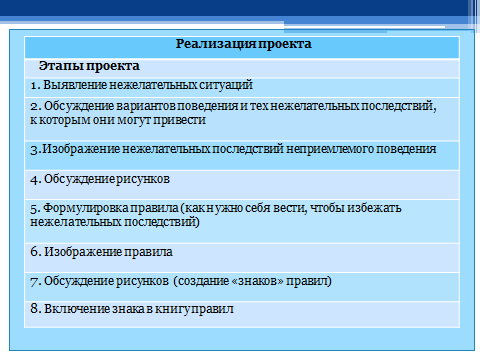 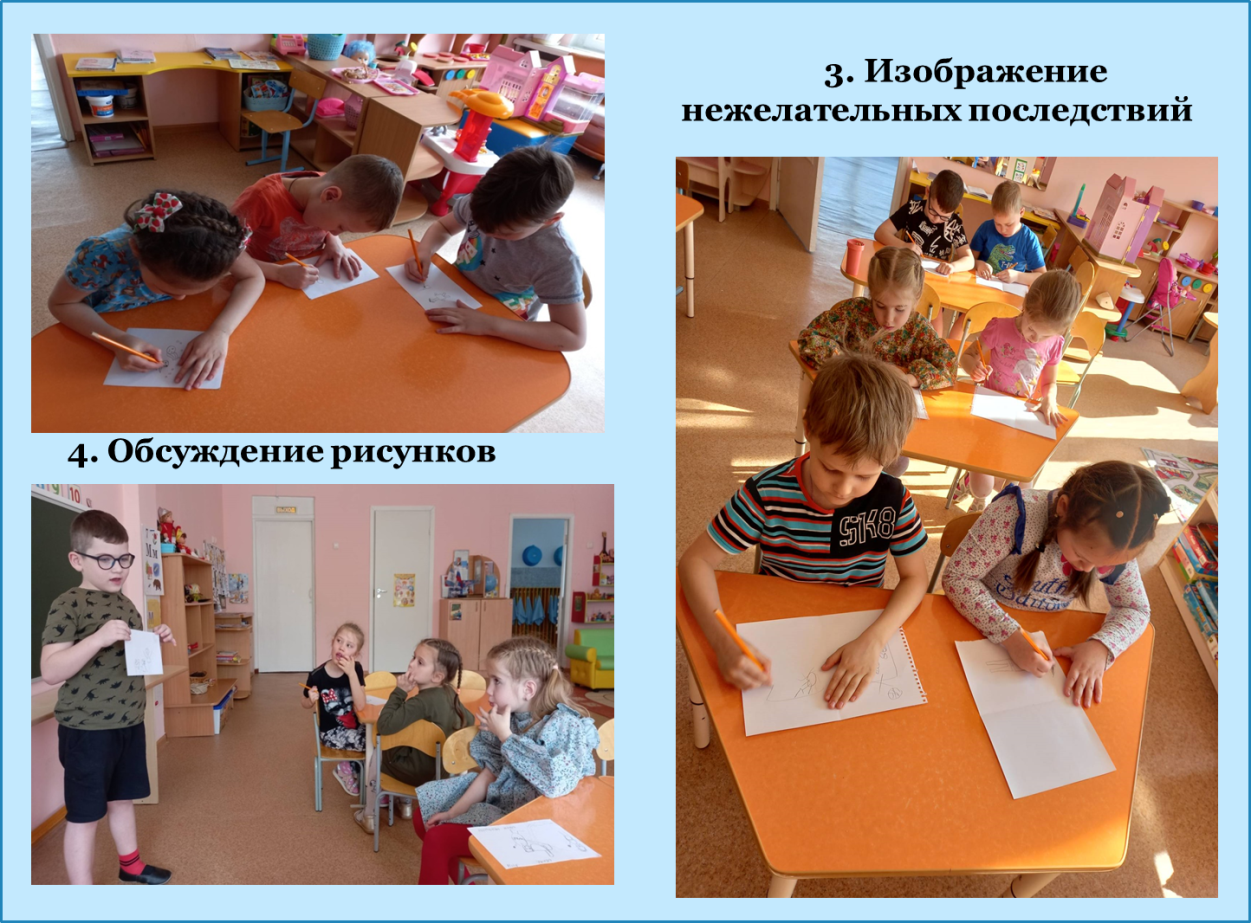 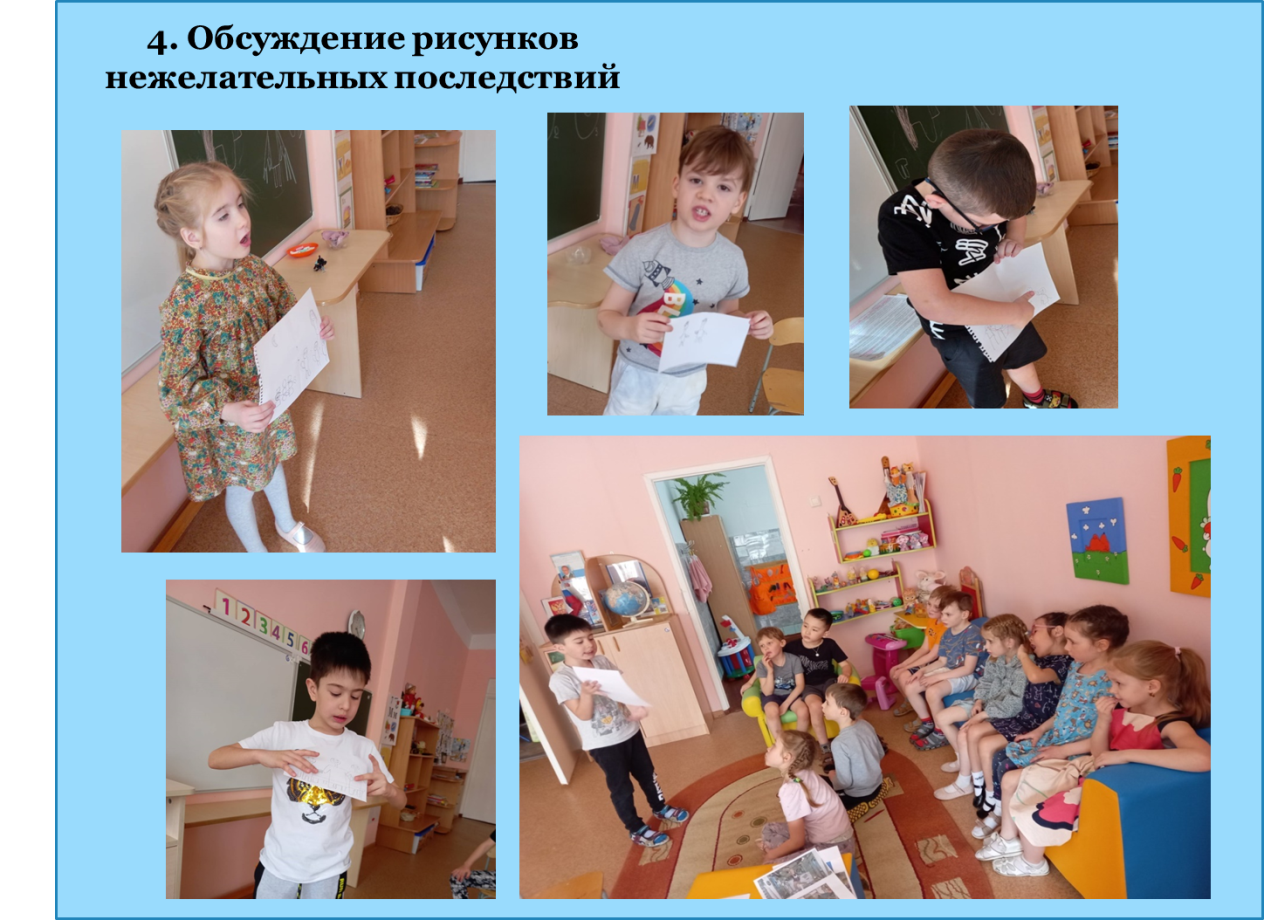 .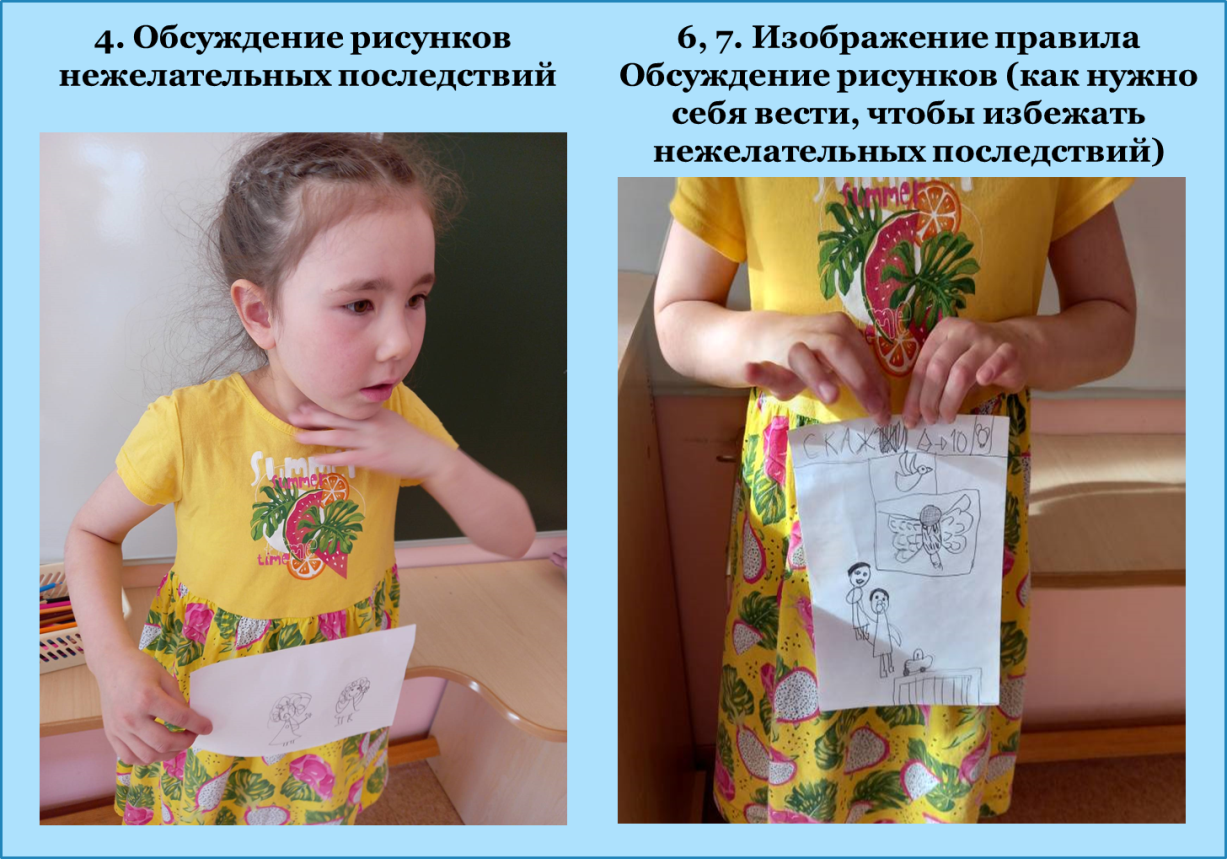 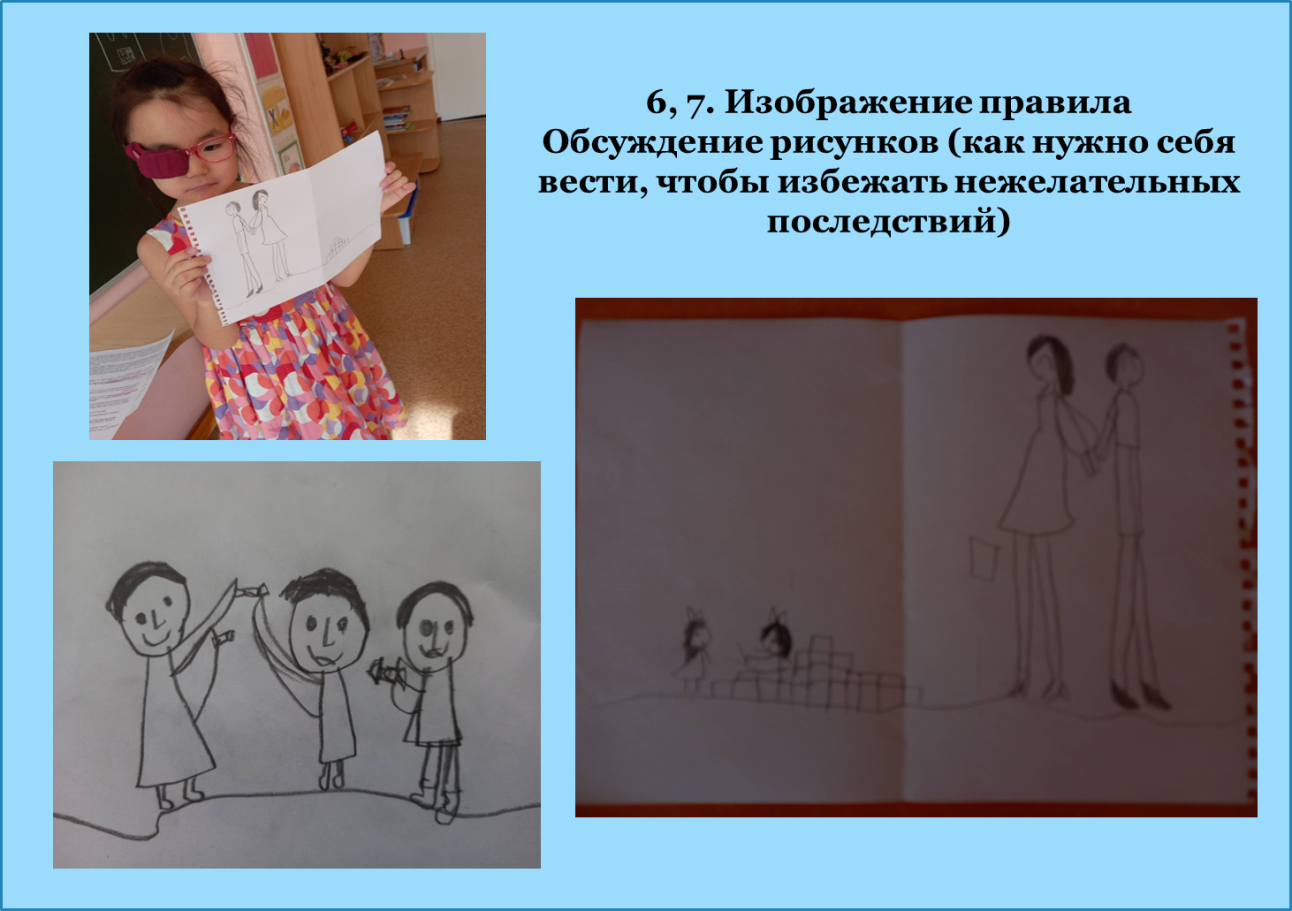 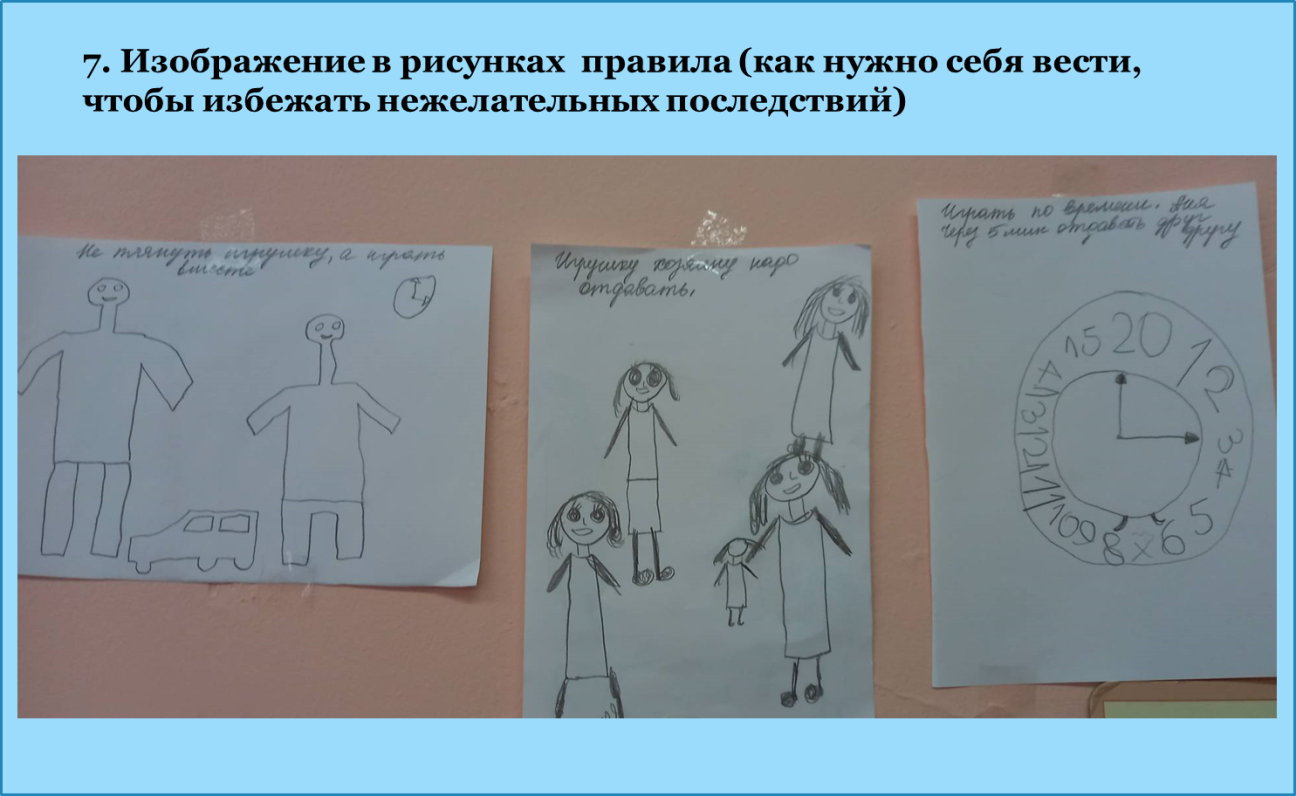 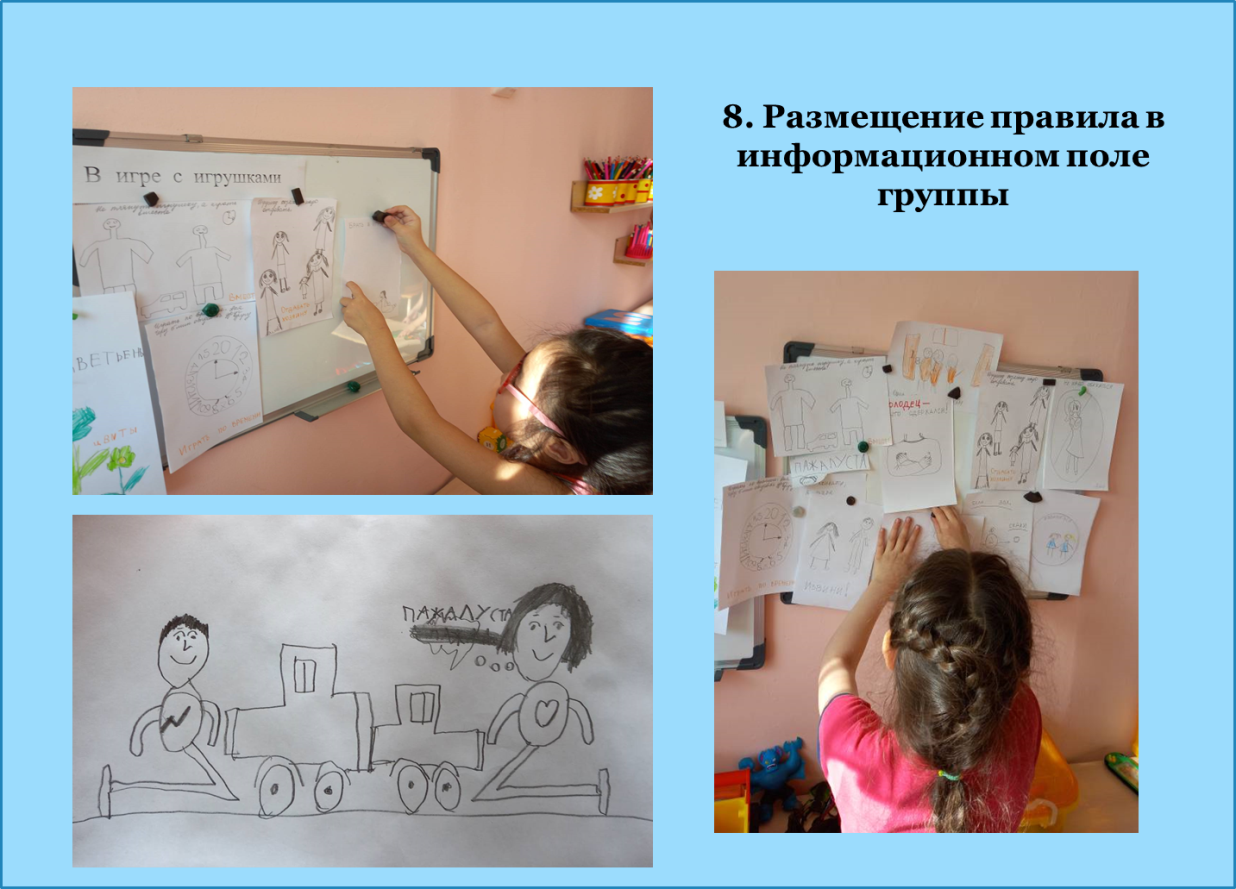 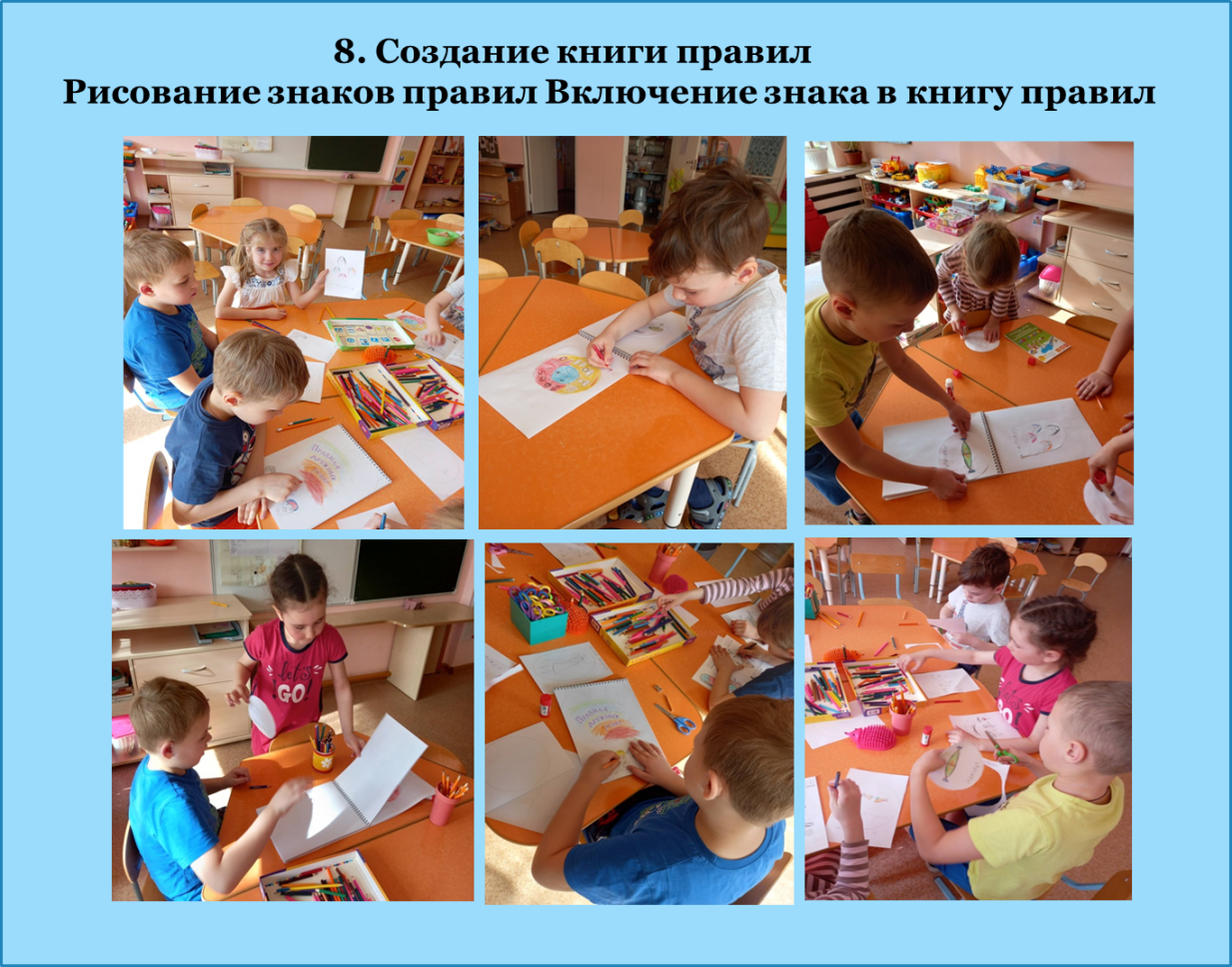 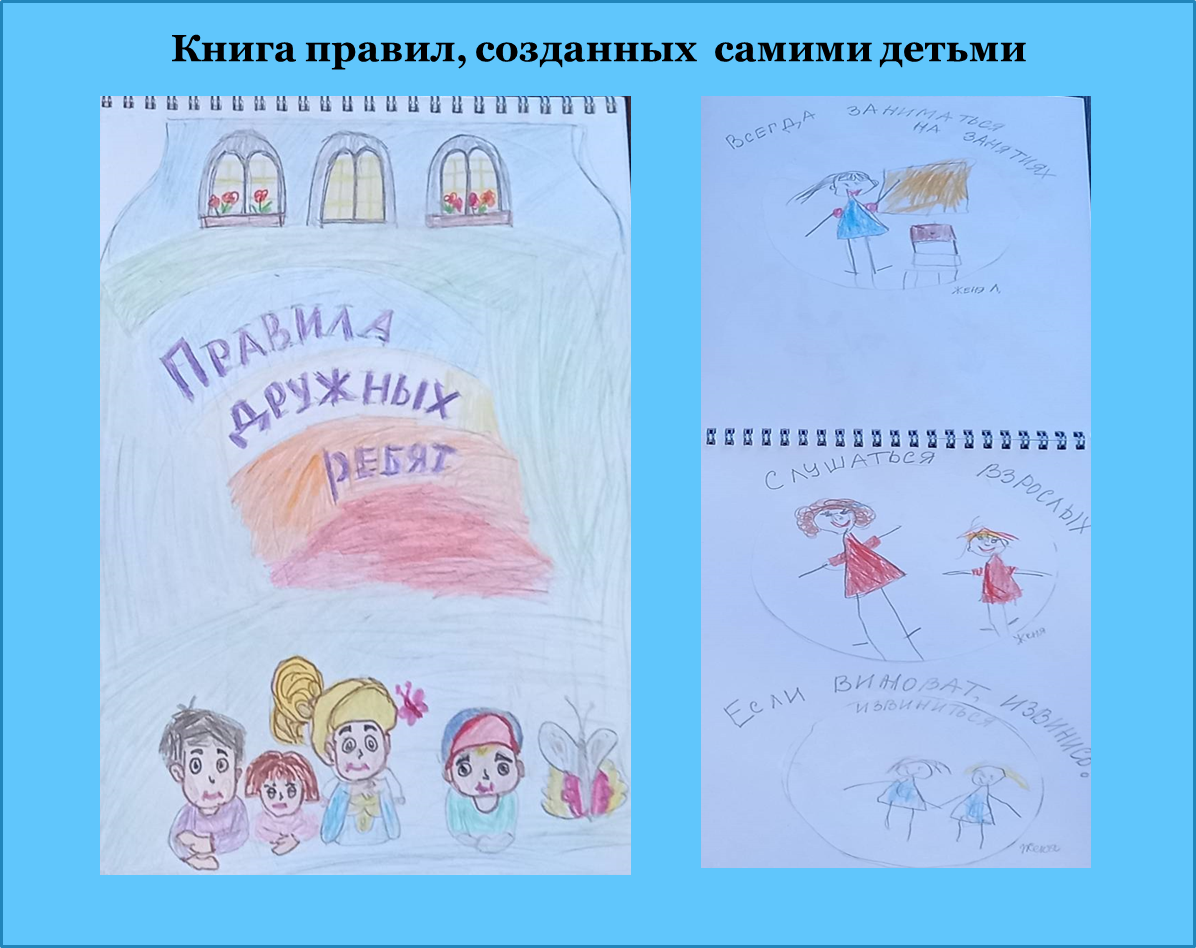 